Основна школа „Бранко Радичевић“ Бољевци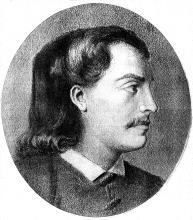 Анализа стања безбедности ученика у школском просторуШколска 2023–2024. годинаБољевци, октобар.2023. године1.Анализа стања безбедности у школи           Анализа стања безбедности у школи урађена је како бисмо добили смернице за унапређење Програма заштите од насиља, злостављања и занемаривања и Програм превенције дискриминације и дискриминаторног понашања и вређања угледа, части или достојанства личности за нову школску 2023/2024. годину и унапредили свој рад на превенцији и интервенцији у ситуацијама насиља. Анализа је урађена на основу: - Извештаја о реализацији плана Тима за заштиту од дискриминације, насиља, злостављања и занемаривања и програма превентивних активности на крају  школске 2022-2023. године;-Извештаја анкетирања ученика о безбедности у школи;-Анализе Акта о безбедности ученика;-Искуста у раду са ученицима, наставницима;-Сарадње са ПС Сурчин, Домом здравља и Центром за социјални рад.1.1.Извештај о реализацији плана Тима за заштиту од дискриминације, насиља, злостављања и занемаривања и програма превентивних активности на крају  школске 2022-2023. годинеРеализација плана Тима за заштиту од дискриминације, насиља, злостављања и занемаривањаРеализација програма превентивних активностиУ току школске године реализоване су превентивне активности:У циљу стварања безбедног окружења: -обезбеђено је дежурство наставника за време одмора у објекту и школском дворишту;-успостављена је добра сарадња са ПС Сурчин - веома брзо долазе на сваки позив из школе дежурство школског полицајца током наставе;-утврђена су правила понашања у школи са којима су упознати родитељи, ученици на првим састанцима у септембру;-утврђена су правила понашања ученика у одељењу која су донели ученици са одељењским старешинама;-подаци о члановима Тима за заштиту истакнута су у холу и на сајту школе;-родитељи су упознати са протоколом о заштити од насиља на првом родитељском састанку;-од родитеља је затражена сагласност за објављивање података о ученицима на фејсбук страници школе и сајту школе у циљу афирмације резултата и значајних активности школе.Почетком школске године организовани су тематски дани о другарству, пријатељству и толеранцији. Указивање на значај међусобног уважавања међу ученицима, прихватање различитости и развијање толеранције, сарадње и подстицање другарских односа у школи се дешава редовно на свим часовима и у васпитном раду са ученицима. У септембру је реализована хуманитарна акција прикупљања гардеробе за децу из Звечанске и ученике наше школе којима је таква помоћ потребна. У циљу промовисања здравих животних стилова - бављење спортом, прикључили смо се пројекту  Међународни спортски дан.У октобру је организована манифестација Дан јабуке. Током септембра и октобра реализована су предавања и демнострација заштите и безбезбедности од стране ватрогасаца и МУПа.У наредном периоду наставиће се сарадња са свим институцијама који негују здраве стилове живота, промовишу безбедност и помажу у безбедном и безбрижном одрастању деце.1.2.Извештај о испитивању ученика о безбедности у школиПРЕДМЕТ ИСТРАЖИВАЊАПредмет истраживања је насиље у свим оним ситуацијама које су регулисане школским правилима (школа, школско двориште и евентуално пут до школе). Насиље је понашање којим се намерно другој особи наноси физичка или психичка бол. Интересује нас колико је насиље распрострањено и који су основни појавни облици насиља међу ученицима.ЦИЉ ИСТРАЖИВАЊАОво истраживање треба да нам помогне да боље разумемо појаву насиља у школи, као и да добијемо одговоре на питања:Колико је распрострањено насиље у школи?На који начин се насиље дешава у школи (појавни облици насиља у школи)?УЗОРАК ИСТРАЖИВАЊАОШ „Бранко Радичевић“, Бољевци има 411 ученика. У истраживању је учествовало 9 одељења ученика од  III до VIII разреда ( III-1, III-2, IV-1, IV-3, V-1, V-2, VI-2, VII-1, VIII-1). Укупан број ученика од III до VIII разреда је 292 ученика. Упитник је попунило 96 ученика , односно 32,88%. Упитник је био анониман. Истраживање је спроведено током септембра 2023.године.РЕЗУЛТАТИ ИСТРАЖИВАЊАУрађена је анализа упитника за свако одељење и разред, затим анализа за узраст III и IV разреда, V –VIII и на нивоу од  III до VIII разреда.Упитник има 11 питања, од којих су нека везана за однос ученика према школи, међусобне односе међу ученицима, врстама насиља, као и питања о томе где се најчешће дешава насиље.РЕЗУЛТАТИ АНКЕТНОГ УПИТНИКА НА УЗРАСТУ ОД III ДО VIII РАЗРЕДА.КОЛИКО ВОЛИШ ДА ИДЕШ У ШКОЛУ?51,04 % испитаника је одговорило да углавном воли да иде у школу, 25% веома воли да иде у школу, 14,58% углавном не воли да иде у школу и 8,33% уопште не воли да иде у школу.КОЛИКО СЕ УЧЕНИЦИ У ТВОМ ОДЕЉЕЊУ МЕЂУСОБНО СЛАЖУ?58,33% испитаника је одговорило да су углавном сложни,  22,92 % веома смо сложни, 16,67% нисмо сложни, 7,29% стално се међусобно свађамо.КОЛИКО ДОБРИХ ДРУГОВА, ДРУГАРИЦА ИМАШ У ОДЕЉЕЊУ?79,17% ученика је одговорило да има 4 или више добрих другова, другарица, 17,71% има 2-3 добра друга, другарице, 2,08% има једног доброг друга, 1,04% нема ниједног доброг друга, другарицу.ЈЕСИ ЛИ У ПОСЛЕДЊИХ 12 МЕСЕЦИ БИО У НЕКОЈ ОД СЛЕДЕЋИХ СИТУАЦИЈА:ДРУГИ УЧЕНИЦИ СУ МЕ НАЗИВАЛИ ПОГРДНИМ ИМЕНИМА, ИСМЕВАЛИ СУ МЕ И ВРЕЂАЛИ61,45% ученика се изјаснило да се ниједном није десило, 28,13% -десило се једном или два пута, 8,33% - дешавало се више пута.4.2.  УДАРАЛИ СУ МЕ , ТУКЛИ, ШУТИРАЛИ, ГУРАЛИ, ГАЂАЛИ, ЗАТВАРАЛИ ИЛИ ЗАКЉУЧАВАЛИ У ПРОСТОРИЈУ ИЛИ СЛИЧНО.86,46% - није се десило ниједном, 10,42% десило се једном или два пута 3,13% - дешавало се више пута, 1,04% - догађа се скоро свакодневно.ПРИЧАЛИ СУ НЕИСТИНЕ О МЕНИ И ПОКУШАВАЛИ ДА ОДВРАТЕ ОСТАЛЕ УЧЕНИКЕ ОД МЕНЕ.71,88% -није се десило ни једном, 15,63% - десило се једном или два пута, 8,22% - дешавало се више пута.ОТИМАЛИ СУ МИ НОВАЦ И ЛИЧНЕ СТВАРИ, УНИШТАВАЛИ СУ МОЈЕ СТВАРИ93,75% - није се десило ниједном, 4,17% - десило се једном или двапут, 1,04% -дешавало се више пута.ПРЕТИЛИ СУ МИ ИЗАСТРАШИВАЛИ СУ МЕ90,63% -није се десило ниједном, 3,13% - десило се једном или два пута; 1,04% -дешавало се више пута.ПРИСИЉАВАЛИ СУ МЕ (ТЕРАЛИ СУ МЕ) ДА ЧИНИМ ОНО ШТО НИСАМ ХТЕО92,71% - није се десило ниједном; 2,08% - десило се једном или два пута; 1,04% - дешавало се више пута.На основу ових резултата можемо приметити да је највише заступљено психичко насиље првог нивоа насиља (омаловажавање, вређање,ругање, називање погрдним именима, псовање, етикетирање, имитирање, противање).(Тврдње4.1 и 4.3) У КОМ ОДЕЉЕЊУ СЕ НАЛАЗЕ УЧЕНИЦИ КОЈИ СУ СЕ ПРЕМА ТЕБИ НАСИЛНО      ПОНАШАЛИ?90,63% - нико се није насилно понашао према мени; 6,25% - сви су из мог одељења;  3,13% - из мог су и других одељења; 1,04 – сви су из других одељења моје школе.НА КОЈИМ МЕСТИМА У ШКОЛИ СЕ ДОГАЂА НАСИЉЕ, ПРЕМА ТВОЈИМ САЗНАЊИМАУ ШКОЛСКОМ ДВОРИШТУ ЗА ВРЕМЕ ОДМОРА 58,33% - никада се не дешава; 37,50% -понекад се дешава; 1,04% често се дешаваУ ШКОЛСКОМ ДВОРИШТУ ПРЕ И ПОСЛЕ ШКОЛЕ 72,92% - никада се не дешава; 27,08 – понекад се дешава; 1,04% - често се дешава.У ХОДНИЦИМА ИЛИ НА СТЕПЕНИШТУ 71,88% - никада се не дешава; 8,33% - понекад се дешава; 3,13 – често се дешава;У УЧИОНИЦИ (ДОК ЈЕ НАСТАВНИК БИО ПРИСУТАН) 87,50% -никада се не дешава; 8,33% - понекад се дешава; 1,04% - често се дешава;У УЧИОНИЦИ ДОК ЈЕ НАСТАВНИК БИО ОДСУТАН 70,83%- никада се не дешава; 12,50% - понекад се дешава, У ТОАЛЕТУ 78,13%- никада се не дешава; 17,71% - понекад се дешава.У СПОРТСКОЈ САЛИ ИЛИ СВЛАЧИОНИЦИ82,29%- никада се не дешава; 12,50% - понекад се дешава, 1,04% - често се дешаваНА ПУТУ ДО ШКОЛЕ И ИЗ ШКОЛЕ 75%- никада се не дешава; 19,79% - понекад се дешава; 3,13% - често се дешава;По питању места где се највише догађа насиље, на основу резултата анкете, то је школско двориште за време одмора.АКО СЕ ДОГОДИЛА ТУЧА У ШКОЛСКОМ ДВОРИШТУ, КАКО НАЈЧЕШЋЕ РЕАГУЈУ ТВОЈИ ДРУГАРИ?45,83% - позивају неког одраслог да заустави тучу; 29,17% -покушавају да раздвоје учеснике у сукобу; 13,54 - одлазе са места догађаја; 9,38% - навијају за једну страну;КОЛИКО ЈЕ МЕЂУ ВАМА ВРШЊАЦИМА ПРИСУТНО ДИГИТАЛНО НАСИЉЕ? 59,38 – не постоји у нашој школи; 33,33 – ретко се дешава; 2,08% - свако од нас је бар једном доживео дигитално насиље; 1,04% - често се догађа;ИМА ЛИ У ТВОЈОЈ ШКОЛИ УЧЕНИКА КОЈИХ СЕ ПЛАШИШ ЈЕР МИСЛИШ ДА БИ МОГЛИ ДА ТЕ МАЛТРЕТИРАЈУ? 82,29% - нема таквих ученика; 12,50% - има 1-2 ученика; 2,08 – има више таквих ученика; 1,04% - има много таквих ученика.ДА ЛИ НЕКО ИЗ ТВОЈЕ ШКОЛЕ ДОНОСИ У ШКОЛУ НОЖ, ОРУЖЈЕ, ЛАНЦЕ ИЛИ СЛИЧНЕ ОПАСНЕ ПРЕДМЕТЕ КОЈИ СЕ МОГУ КОРИСТИТИ У ТУЧИ?87,50% - нисам приметио нешто тако; 8,33 %– десило се једном; 1,04% - дешавало се више пута.КАКО ЈЕ ПРЕМА ТВОМ МИШЉЕЊУ МОГУЋЕ СМАЊИТИ НАСИЉЕ У ШКОЛИ? Ученици су веома великом проценту исказали своје мишљење по питању тога како се може смањити насиње у школи. Најчешћи одговори су да треба да позову учитељицу, односно неког одраслог, затим да треба повећати број полицајаца у школи, да се насилници строжије кажњавају. Било је мишљења да деца требају више да разговарају са родитељима, као и да ученици требају да се више друже и да буду сложни, да не вређају једни друге, да не задиркују и не изазивају друге.ЗАКЉУЧАКНа основу анализе овог упитника можемо закључити да у нашој школи насиље није изражено у великој мери, али да постоји и да је потребно  више говорити о њему  како би и ученици и запослени лакше препознали облике насиља и процедуре и начине реаговања.У организацији дежурства потребно је посебну пажњу посветити деловима школског простора који су ризични. Потребно је унапређивати и развијати сарадњу, разумевање, осетљивост за туђе проблеме и хуманост унутар одељења и на нивоу школе различитим превентивним активностима.1.3.Анализа на основу Акта о безбедности ученика и искуства из претходне године-Дежурство наставника: урађен је план дежурства наставника за обе смене;-Помоћни радници дежурају за време малих одмора у холу школе;-За време часова  свако је дужан да се пријави помоћном раднику ако жели да уђе у хол школе;-Школски простор је довољно осветљен;-Ученике млађих разреда, оне који нису самостални , прате родитељи до улаза у школу и чекају их испред школе за повратак кући; старије ученике прати главни дежурни наставник . -У време наставе у школском простору је све време присутан школски полицајац.1.4.Сарадња са другим установамаСарадња са полицијом, здравственом и социјалном службом одвија се у складу са протоколом. Полиција редовно обилази школски простор.  1.5. Повезаност са резултатима самовредновањаТим за заштиту од дискриминације, насиља, злостављања и занемаривања разматрао је резултате самовредновања и уважио следеће препоруке тима за самовредновање:-Поштовање правила понашања и кућног реда школе од стране ученика и родитеља – на родитељским састанцима представити резултате самовредновања-Похваљивање примерног понашања ученика-Организовање заједничких активности за ученике, родитеље и наставнике.2.Смернице за даљи рад           На основу извештаја о случајевима насиља на крају школске године можемо извести неке закључке: -Насиље није изражено у великој мери, али постоји и потребно је више говорити о њему  како би и ученици и запослени лакше препознали облике насиља и процедуре и начине реаговања;-У организацији дежурства потребно је посебну пажњу посветити деловима школског простора који су ризични;-Развијати сарадњу, разумевање, осетљивост за туђе проблеме и хуманост унутар одељења и на нивоу школе различитим превентивним активностима;-Реализовати активности са Вршњачким тимом;-Постављањем правила понашања у учионици, информисањем ученика и родитеља о правилима понашања, нивоима и видовима насиља и начина пријављивања повећати дисциплину у одељењу и школи;- У реализацију превентивних активности укључити Црвени крст општине Параћин.-Уважити смернице Министарства просвете: Припремио:Тим за заштиту од дискриминације, насиља, злостављања и занемаривања.Планирана активностВремеНачин реализацијеНосиоци активности-Утврђивање план и програма з школску 2022/23.год.-Анализа стањаИзрада одељенских правила понашања ученика, наставника и родитеља-Разматрање пријаве родитеља ученице 5/2 р. и доношење мера13.9.2022.год.Састанак: План и програм је усвојен и чини саставни део годишњег плана радаАнализа стања на нивоу одељењаПредочена правила понашања у школи и школском дворишту на ЧОС-у и родитељским састанцимаТим и разредне старешине-Анализа ситуације у одељењу 8/2 и састанцу са родитељима ученика 8/216.9.2022.Састанак: Анализа ситуације и предлог  мераТим,родитељи и разредне старешине-Разматрање пријаве родитеља ученице 7/2 и доношење мера- Договор о изради информативних паноа за родитеље и децу20.9.2022.Састанак: Читање изјава ученика и разматрање истихПокретање иницијативе за израду паноаТим,родитељи и разредне старешине-Заштита од дигиталног насиља27.9.2022ТрибинаНационални контакт центар за безбедност деце на интернету,тим, разредне старешине и - Анализа листе и протокола о евиденцији насилног понашања-Анализа ситуације у одељењу 7/229.11.2021.г.Састанак: Анализа ситуације и предлог  мераТим,родитељи и разредне старешине-Разматрање инцидента између ученика 7/1   и 7/2 и предметног наставника 5.12.2022Састанак: Анализа ситуације и предлог  мераТим и разредне старешине-Анализа ситуације у одељењу 8/320.12.2022.Састанак: Анализа ситуације и предлог  мераТим,родитељи и разредне старешине-Израда извештаја30.12.2022.год.СастанакТимАктивност Период реализације Носиоци активности Резултат Заједнички разговори свих актера школског живота Од 01. септембра 2023. године и у континуитету током наставне године Сви запослени у школи Ревидиран Развојни план школе и израђен план активности; Могући су нови приоритетни циљеви развоја Тематска настава 04-08. септембар 2023. Наставници Оперативни планови; Продукти тематске наставе Избор слободних наставних активности (две нове – Врлине и вредности као животни компас) Септембар 2023. Одељењске старешине Оперативни план реализације СНА; Продукти СНА Иницијално процењивање 11-15. септембар 2023. Наставници и стручни сарадници Различите технике и инструменти за формативно праћење напредовања ученика; Оперативни планови (укључујући и планове додатне подршке) Процењивање адаптације ученика петог разреда Септембар-децембар 2023. Стручни сарадници Анализа и интерпретација резултата истраживања; Дефинисани кораци и план подршке ученицима и наставницима Самовредновање рада школе – Подршка ученицима и Етос Октобар-децембар 2023. Тим за самовредновање Анализа и интерпретација резултата самовредновања; Ревидиран Развојни план школе и приоритетни циљеви Дефинисати мото (идентитет) школе Септембар-децембар 2023. Тим за развојно планирање и одељењске старешине Ученички парламент Дефинисан мото (идентитет) школе, доступан свима и промовисан идентитет школе; Промоција визије школе 